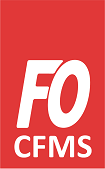 COMITÉ SOCIAL ET ÉCONOMIQUE (CSE) (2A1)Tous les champs doivent être remplis. Cette demande d’inscription doit être signée et datée par le demandeur et le Secrétaire du syndicat. Puis, elle doit être transmise à l’Union Départementale et/ou à  Nationale.Conditions d’accés pour participer au stageDONNEES PERSONNELLESDONNEES PROFESSIONNELLESSYNDICAT LOCALADRESSE DE FACTURATION 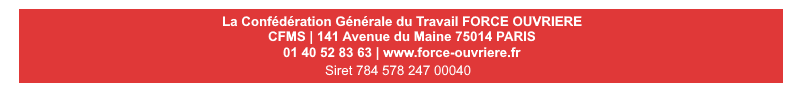 Fonction élective :Membre élu(e) titulaire au CSE                                               si oui, précise le ou les stages que tu as déjà effectué(s) :Les informations recueillies sur ce formulaire sont enregistrées dans un fichier informatisé (www.e-fo.fr)  par la confédération générale du travail FORCE OUVRIERE. Elles sont conservées pendant une période de 10 ans et sont destinées à la direction de la communication de FO. Conformément à la loi « informatique et libertés », vous pouvez exercer votre droit d'accès aux données vous concernant et les faire rectifier directement dans votre compte e-FO ou en nous contactant soit par mail : fichier@force-ouvriere.fr, soit par téléphone : 01 40 52 86 40.AccordsDu : 27 février 2023au : 03 mars 2023A : UD FO NORD (9000 route de vendeville 59175 TEMPLEMARS) Dans les entreprises d’au moins 50 salariés, les membres titulaires du CSE bénéficient d’un droit à la formation économique de 5 jours renouvelable tous les 4 ans (article L 2315-63 du C-Trav).  En application des dispositions des articles L. 2145-5,7 ,10 et L. 2315-63 du Code du Travail, ce congé est de droit. L’éventuel refus de l’employeur doit être motivé et notifié dans les 8 jours après consultation du CSE. Passé ce délai, en l’absence de réponse de l’employeur, ce congé est acquis. Le temps consacré à la formation des élus titulaires au CSE est pris sur le temps de travail et est rémunéré comme tel. Il n’est pas déduit des heures de délégations (article L2315-16 du C-Trav) En application de l’article L. 2315-63 du C-Trav, le financement de la formation économique est à la charge du CSE (budget de fonctionnement) ; les frais de formation sont fixés à 240 € / jour auxquels pourront s’ajouter des frais de transport et de pension (déjeuner, dîner et hébergement). Les membres élus suppléants et les représentants syndicaux peuvent bénéficier de ce stage sous condition d’avoir le financement de la formation par le CSE.Mr, MmeNOM : Prénom :Date de naissance :            /          /              Adresse précise :Code Postal :Ville :Téléphone :Email (obligatoire) :IBAN : Joindre obligatoirement un RIB original (ou un RIP)Nom de l'entreprise :Adresse :Code Postal :Ville :Téléphone professionnel :Nombre de salariés dans l’entreprise : Situation d’activité :Actif CDIAutreSecteur d’activité :Fonction publiquePrivéAnnée d’adhésion à FO :Syndicat local :Union départementale :Fédération :Nom du CSE :Adresse :Code Postal :Ville :Téléphone du CSE : E-mail du CSE : Autres : As-tu déjà participé à des stages ?ouinonAnnée :Année :Année :Année :DateSignature ou cachet obligatoirepour UD et ou FédérationStagiaireSyndicatUDet ouFédération